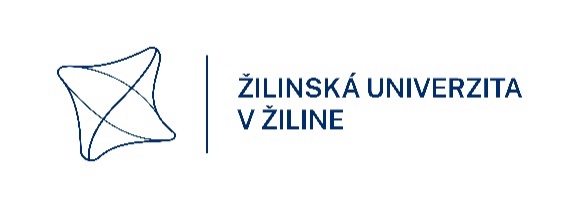 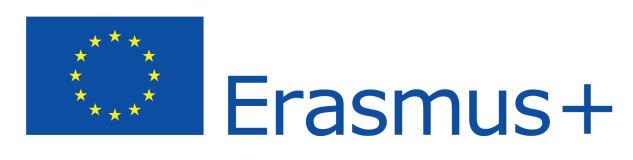 KA1- Mobilita učiteľovškolský rok 2024/2025 VÝUČBA KOMBINOVANÁ MOBILITA ŠKOLENIEČíslo prihlášky: ..............................                  /doplní rektorát-OMVM/Vyplní zamestnanec:Meno a priezvisko zamestnanca s titulmi:Pracovisko:Katedra:Telefón:E-mail:Prijímajúca inštitúcia v zahraničí:Dátum:Podpis zamestnanca:Podpis vedúceho katedry: Vyplní zamestnávateľ:Prodekan/fakultný koordinátor: doc. Ing. Martin Bugaj, PhD. Vyplní zamestnávateľ:Prodekan/fakultný koordinátor: doc. Ing. Martin Bugaj, PhD. Odporúčam grant prideliť-neprideliťxx/: Dátum: ..............................Podpis: ..............................   Pečiatka pracoviska: